Animal Adaptation Quiz *adapted*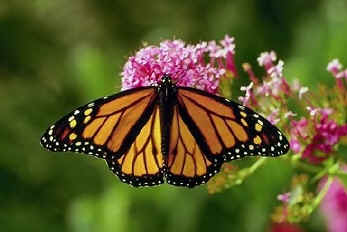 Vocabulary: Write the vocabulary word with its correct definition.Direction: Circle the best response.11. Why do storks have long beaks?a. to spit at animalsb. to hunt fishc. to drink water from a pond 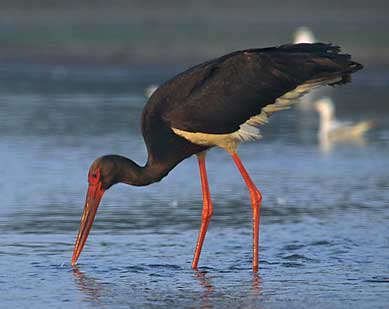 d. to defend itself12. Why does the blowfish blow itself to a bigger size? a. to scare predators awayc. to float to the top of the water 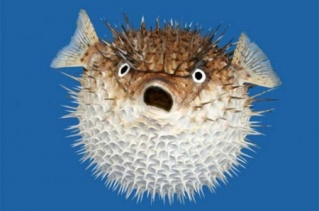 d. to fit in more food13. Why is a cheetah long and skinny?    a. so it doesn’t need to eat very much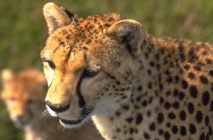 b. so it can run fast to catch animals to eat 14. Why would a rabbit’s fur be colored white?a. to keep it soft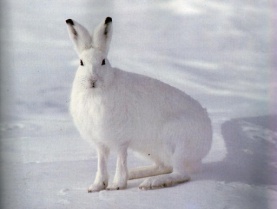 b. to look like snow so it can hide15. Which one of these below is a physical adaptation?a. bears hibernatingb. mimicry and camouflage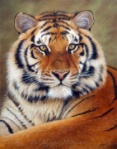 16. Why does a tiger have stripes?a. to blend in with zebras so it can kill oneb. to blend into the grass when it is hunting17. Why to giraffes have long necks?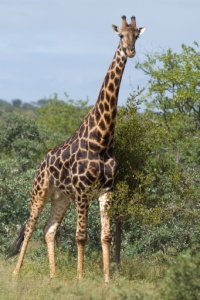 a. to breath cooler airb. to reach leaves high in trees 18. Why does an eagle have a hooked beak?a. to tear meat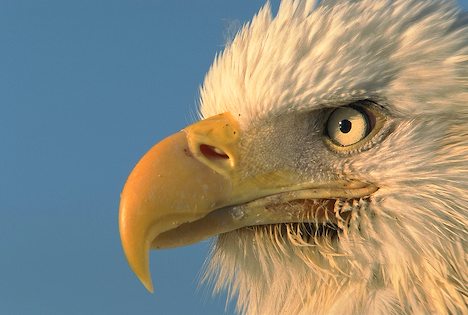 b. to crack nutsd. to fly faster in the airThe Viceroy butterfly looks like the Monarch butterfly, which tastes terrible to birds, so birds won't take the chance and eat the Viceroy. What is this kind of adaptation?                                        Circle:     Hibernation    Mimicry     MigrationPlease demonstrate this adaptation with the two butterflies below.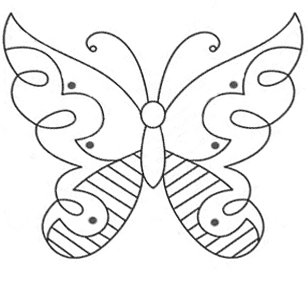 